FUNCTIONS AND THEIR GRAPHSPearson Edexcel - Tuesday 19 May 2020 - Paper 1 (Non-Calculator) Higher Tier1.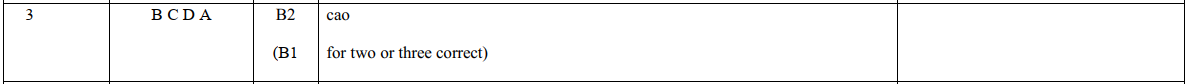 Pearson Edexcel - Tuesday 11 June 2019 - Paper 3 (Calculator) Higher Tier2.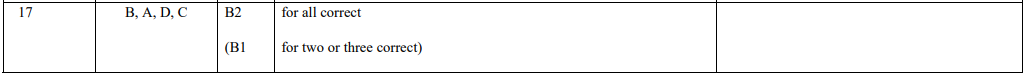 Pearson Edexcel - Thursday 8 June 2017 - Paper 2 (Calculator) Higher Tier3.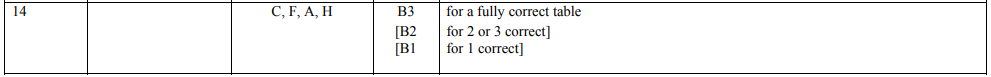 Pearson Edexcel - Specimen Papers Set 1 - Paper 1 (Non-Calculator) Higher Tier4.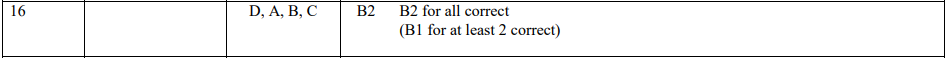 Pearson Edexcel - Friday 2 March 2012 - Paper 3 (Non-Calculator) Higher Tier5.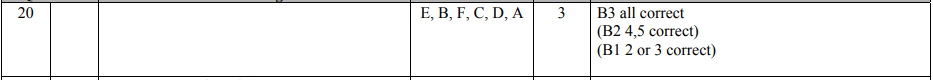 Pearson Edexcel - Friday 12 November 2010 - Paper 4 (Calculator) Higher Tier6.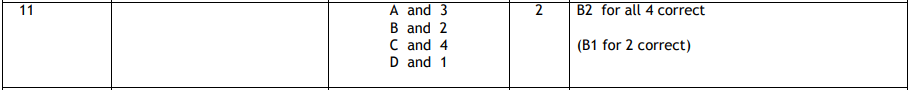 OCR GSCE – Thursday 5 November 2020 – Paper 5 (Non-Calculator) Higher Tier7.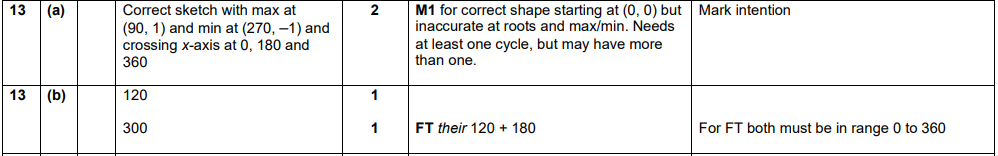 OCR GSCE – Tuesday 2 November 2017 – Paper 4 (Calculator) Higher Tier8.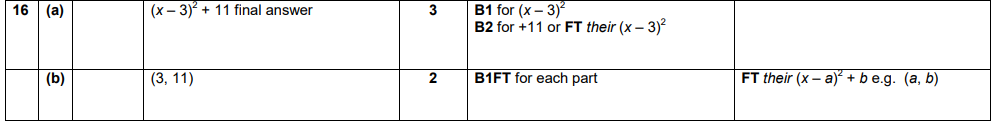 OCR GSCE – Thursday 25 May 2017 – Paper 4 (Calculator) Higher Tier9.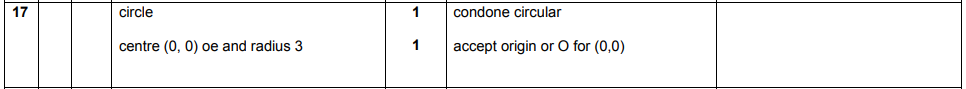 OCR GSCE – Thursday 8 June 2017 – Paper 5 (Non - Calculator) Higher Tier10.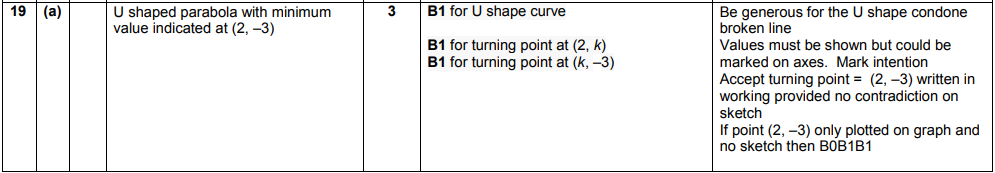 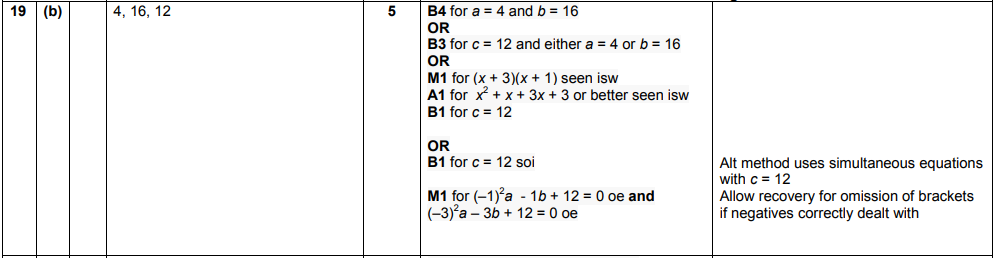 AQA GSCE – Thursday 4 June 2020 – Paper 2 (Calculator) Higher Tier11.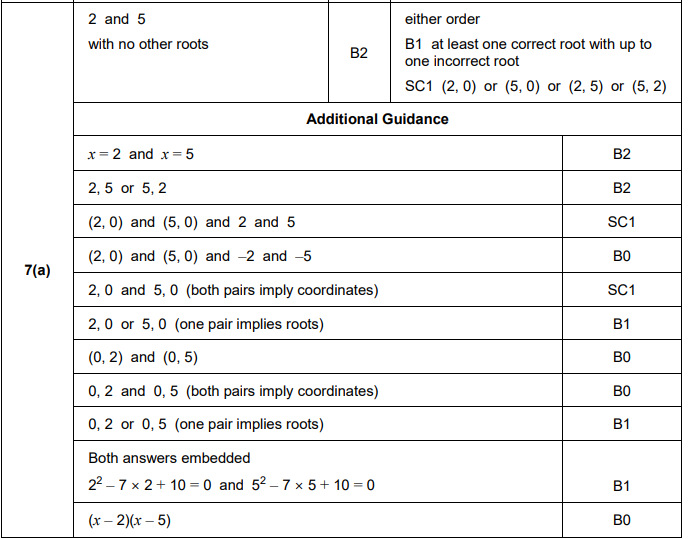 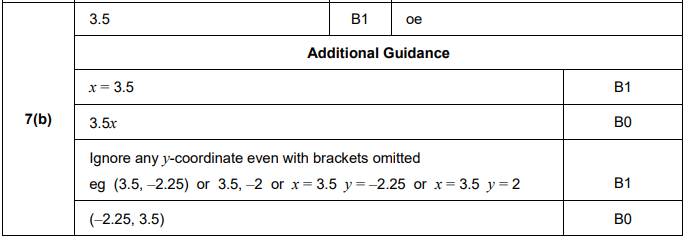 AQA GSCE – Thursday 4 June 2020 – Paper 2 (Calculator) Higher Tier12.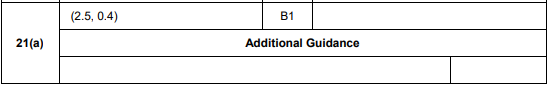 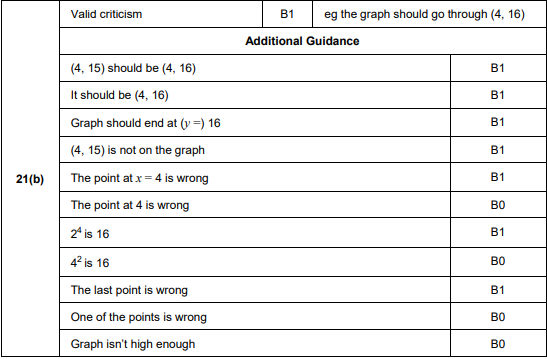 AQA GSCE – Thursday 4 June 2020 – Paper 2 (Calculator) Higher Tier13.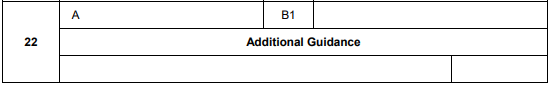 AQA GSCE – Thursday 8 June 2020 – Paper 3 (Calculator) Higher Tier14.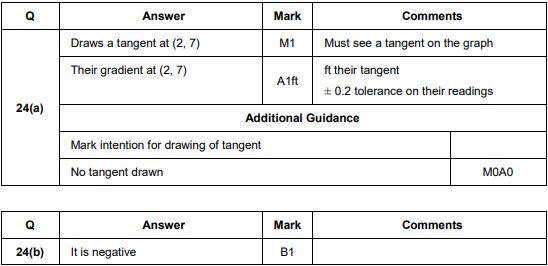 AQA GSCE – Tuesday 11 June 2019 – Paper 3 (Calculator) Higher Tier15.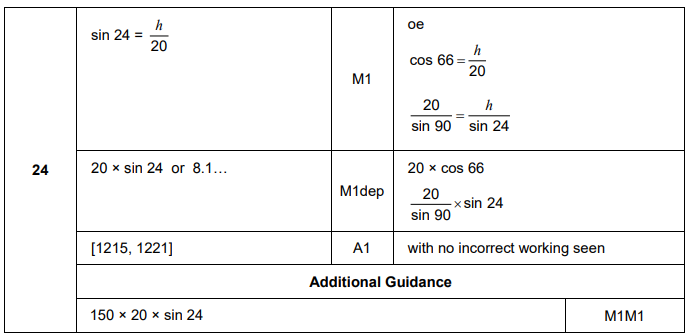 AQA GSCE – Monday 12 November 2018 – Paper 3 (Calculator) Higher Tier16.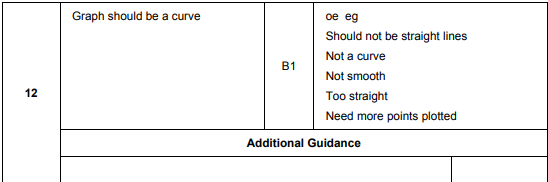 AQA GSCE – Monday 24 May 2018 – Paper 1 (Non - Calculator) Higher Tier17.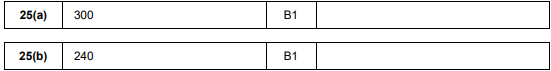 AQA GSCE – Tuesday 13 June 2017 – Paper 3 (Calculator) Higher Tier18.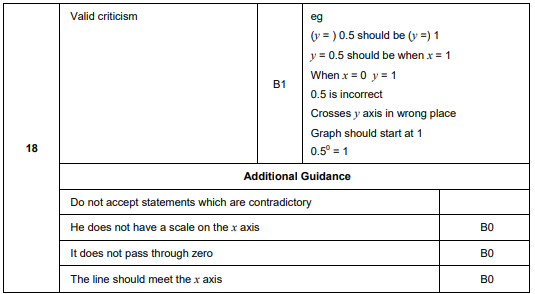 AQA GSCE – Sample Paper 1 (Non - Calculator) Higher Tier19.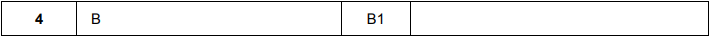 AQA GSCE – Sample Paper 3 (Calculator) Higher Tier20.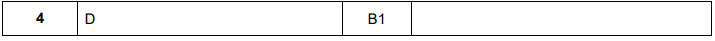 